Licensed alcohol premises reopening checklist You must adhere to Scottish Government Covid-19 routemap (dates to be confirmed):Phase 2 – pubs and restaurants can open outdoor spaces with physical distancing and increased hygiene routinesPhase 3 – pubs and restaurants can open indoor spaces with physical distancing measures and increased hygiene routinesIf your premises serves food you should also refer to our online ‘food business reopening checklist’ https://www.eastlothian.gov.uk/supportyourreopeningYou should also refer to any available industry guidance Item Action / Comments Risk assessmentYou must complete a Covid-19 risk assessment You can find an example risk assessment here:https://www.eastlothian.gov.uk/supportyourreopening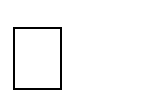 Social distancing:Social distancing:Social distancing:Social distancing:You MUST take all reasonable measures to:Ensure 2m distancing between all persons (staff and customers) within your premises both internal and externalEnsure a suitable maximum number of persons are permitted in your premises (to facilitate 2m distancing) both internal and externalEnsure 2m distancing between persons waiting outside to enter premises Some ideas to help:Signage stating maximum number of customers permitted in the premises at any one timeSignage reminding customers to maintain 2m social distancing Till screensHand sanitiser, face coverings, gloves for staff (as required)Card payment prioritisationA one way system around the premisesDesignated entrance and  exit only doors (where there are 2 or more doors to the premises)Review layouts to let employees work further apart from each other where possible.Identify pinch-points like entrances where close physical contact is likely and/or obstructions force close physical contactCheck for new traffic and street management plans from local authoritiesCleaning & disinfectionCleaning & disinfectionCleaning & disinfectionCleaning & disinfectionAn enhanced cleaning schedule should be designed and implemented. It is advisable to keep a written record. Staff must be trained to implement the schedule.Remember to include work areas, tables, staff rooms, equipment etcFrequent touch points should be disinfected regularly such as staff handheld devices, door handles, tables, chairs etc . Toilets require enhanced cleaning and measures to control social distancing. Maximise ventilation either with openable windows or existing ventilationCurrent guidance suggests disposable paper towels should be used to dry hands (not hand driers)Empty ice machines and refillRun dishwashers and glass washers empty on a hot cycle before useCheck whether dishwashers and glass washers recycle water between washes. If so consider potential cross contamination risk.Consider safe storage of used and potentially contaminated bottlesAdditional measures (this is not an exhaustive list!)Additional measures (this is not an exhaustive list!)You will require a table ordering and delivery system which will comply with 2m distancing requirementsConsider customer handwashing/sanitising stationsStagger staff break times and make use of outdoor space for breaks if possible.Use a consistent pairing or grouping system where employees work on shifts together.Increase ventilation where it is safe to do so (but do not keep fire safety doors open)Consider fixed seating to maintain social distancingConsider using disposable glasses to avoid contamination risks from handling/washing dirty glassesEnsure sufficient staffing to monitor customer social distancingConsider having a wall-fixed drinks list rather than individual ones